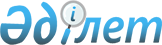 Қарасу ауданы Новопавлов ауылының 2023-2025 жылдарға арналған бюджеті туралыҚостанай облысы Қарасу ауданы мәслихатының 2022 жылғы 29 желтоқсандағы № 200 шешімі.
       "Қазақстан Республикасындағы жергiлiктi мемлекеттік басқару және өзін-өзі басқару туралы" 2001 жылғы 23 қаңтардағы Қазақстан Республикасы Заңының 6-бабына сәйкес Қарасу аудандық мәслихаты ШЕШТІ:
      1. Новопавлов ауылының 2023-2025 жылдарға арналған бюджеті тиісінше осы шешімнің 1, 2 және 3 қосымшаларына сәйкес, оның ішінде 2023 жылға мынадай көлемдерде бекітілсін:
      1) кірістер – 33 687,8 мың теңге, оның iшiнде:
      салықтық түсімдер бойынша – 1 907,0 мың теңге;
      салықтық емес түсімдер бойынша – 48,0 теңге;
      негізгі капиталды сатудан түсетін түсімдер бойынша – 0,0 теңге;
      трансферттер түсімі бойынша – 31 732,8 мың теңге;
      2) шығындар – 33 740,5 мың теңге;
      3) таза бюджеттiк кредиттеу – 0,0 теңге, оның iшiнде:
      бюджеттiк кредиттер – 0,0 теңге;
      бюджеттiк кредиттердi өтеу – 0,0 теңге;
      4) қаржы активтерімен операциялар бойынша сальдо – 0,0 теңге;
      5) бюджет тапшылығы (профициті) – -52,7 мың теңге;
      6) бюджет тапшылығын қаржыландыру (профицитін пайдалану) – 52,7 мың теңге.
      Ескерту. 1-тармақ жаңа редакцияда - Қостанай облысы Қарасу ауданы мәслихатының 29.11.2023 № 87 шешімімен (01.01.2023 бастап қолданысқа енгізіледі).


      2. Новопавлов ауылының бюджетінде 2023 жылға арналған аудандық бюджеттен берілетін субвенциялар көлемі 25 489,0 мың теңге сомасында көзделгені ескерілсін.
      3. Осы шешім 2023 жылғы 1 қаңтардан бастап қолданысқа енгізіледі. Новопавлов ауылдық округінің 2023 жылға арналған бюджеті
      Ескерту. 1-қосымша жаңа редакцияда - Қостанай облысы Қарасу ауданы мәслихатының 29.11.2023 № 87 шешімімен (01.01.2023 бастап қолданысқа енгізіледі). Новопавлов ауылдық округінің 2024 жылға арналған бюджеті Новопавлов ауылдық округінің 2025 жылға арналған бюджеті
					© 2012. Қазақстан Республикасы Әділет министрлігінің «Қазақстан Республикасының Заңнама және құқықтық ақпарат институты» ШЖҚ РМК
				
      Қарасу аудандық мәслихатының хатшысы 

С. Қажиев
Мәслихаттың2022 жылғы 29 желтоқсандағы№ 200 шешіміне1-қосымша
Санаты
Санаты
Санаты
Атауы
Атауы
Сомасы, мың теңге
Сыныбы
Сыныбы
Атауы
Атауы
Сомасы, мың теңге
Кіші сыныбы
Атауы
Атауы
Сомасы, мың теңге
I. Кірістер
I. Кірістер
34247,3
1
Салықтық түсімдер
Салықтық түсімдер
1882,6
01
Табыс салығы
Табыс салығы
483,1
2
Жеке табыс салығы
Жеке табыс салығы
483,1
04
Меншікке салынатын салықтар
Меншікке салынатын салықтар
1390,5
1
Мүлікке салынатын салықтар
Мүлікке салынатын салықтар
37,9
3
Жер салығы
Жер салығы
45,5
4
Көлік құралдарына салынатын салық
Көлік құралдарына салынатын салық
1092,1
5
Бірінғай жер салығы
Бірінғай жер салығы
215,0
05
Тауарларға, жұмыстарға және қызметтерге салынатын iшкi салықтар 
Тауарларға, жұмыстарға және қызметтерге салынатын iшкi салықтар 
9,0
3
Табиғи және басқа да ресурстарды пайдаланғаны үшiн түсетiн түсiмдер
Табиғи және басқа да ресурстарды пайдаланғаны үшiн түсетiн түсiмдер
9,0
2
Салықтық емес түсімдер
Салықтық емес түсімдер
72,4
3
Негізгі капиталды сатудан түсетін түсімдер
Негізгі капиталды сатудан түсетін түсімдер
0,0
4
Трансферттердің түсімдері
Трансферттердің түсімдері
32292,3
02
Мемлекеттік басқарудың жоғары тұрған органдарынан түсетін трансферттер
Мемлекеттік басқарудың жоғары тұрған органдарынан түсетін трансферттер
32292,3
3
Аудандардың (облыстық маңызы бар қаланың) бюджетінен трансферттер
Аудандардың (облыстық маңызы бар қаланың) бюджетінен трансферттер
32292,3
Функционалдық топ
Функционалдық топ
Функционалдық топ
Функционалдық топ
Атауы
Сомасы, мың теңге
Кіші функция
Кіші функция
Кіші функция
Атауы
Сомасы, мың теңге
Бюджеттік бағдарламалардың әкімшісі
Бюджеттік бағдарламалардың әкімшісі
Атауы
Сомасы, мың теңге
Бағдарлама
Атауы
Сомасы, мың теңге
II. Шығындар
34300,0
01
Жалпы сипаттағы мемлекеттiк көрсетілетін қызметтер
29690,3
1
Мемлекеттiк басқарудың жалпы функцияларын орындайтын өкiлдi, атқарушы және басқа органдар
29690,3
124
Аудандық маңызы бар қала, ауыл, кент, ауылдық округ әкімінің аппараты
29690,3
001
Аудандық маңызы бар қала, ауыл, кент, ауылдық округ әкімінің қызметін қамтамасыз ету жөніндегі қызметтер
29424,8
022
Мемлекеттік органның күрделі шығыстары
265,5
07
Тұрғын үй-коммуналдық шаруашылық
4009,7
3
Елді - мекендерді көркейту
4009,7
124
Аудандық маңызы бар қала, ауыл, кент, ауылдық округ әкімінің аппараты
4009,7
008
Елді мекендердегі көшелерді жарықтандыру
3594,0
011
Елді мекендерді абаттандыру мен көгалдандыру
415,7
III. Таза бюджеттік кредиттеу
0,0
IV. Қаржы активтерімен операциялар бойынша сальдо
0,0
V. Бюджет тапшылығы (профициті)
-52,7
VI. Бюджет тапшылығын қаржыландыру (профицитін пайдалану)
52,7
Бюджет қаражаты қалдығының қозғалысы
52,7
8
Бюджет қаражатының пайдаланылатын қалдықтары
52,7
01
Бюджет қаражаты қалдықтары
52,7
1
Бюджет қаражатының бос қалдықтары
52,7Мәслихаттың2022 жылғы 29 желтоқсандағы№ 200 шешіміне2-қосымша
Санаты
Санаты
Санаты
Санаты
Атауы
Сомасы, мың теңге
Сыныбы
Сыныбы
Сыныбы
Атауы
Сомасы, мың теңге
Кіші сыныбы
Кіші сыныбы
Атауы
Сомасы, мың теңге
I. Кірістер
57346,0
1
Салықтық түсімдер
1916,0
01
Табыс салығы
161,0
2
2
Жеке табыс салығы
161,0
04
Меншікке салынатын салықтар
1746,0
1
1
Мүлікке салынатын салықтар
25,0
3
3
Жер салығы
100,0
4
4
Көлік құралдарына салынатын салық
1406,0
5
5
Бірінғай жер салығы
215,0
05
Тауарларға, жұмыстарға және қызметтерге салынатын iшкi салықтар 
9,0
3
3
Табиғи және басқа да ресурстарды пайдаланғаны үшiн түсетiн түсiмдер
9,0
2
Салықтық емес түсімдер
53,0
3
Негізгі капиталды сатудан түсетін түсімдер
0,0
4
Трансферттердің түсімдері
55377,0
02
Мемлекеттік басқарудың жоғары тұрған органдарынан түсетін трансферттер
55377,0
3
3
Аудандардың (облыстық маңызы бар қаланың) бюджетінен трансферттер
55377,0
Функционалдық топ
Функционалдық топ
Функционалдық топ
Функционалдық топ
Атауы
Сомасы, мың теңге
Кіші функция
Кіші функция
Кіші функция
Атауы
Сомасы, мың теңге
Бюджеттік бағдарламалардың әкімшісі
Бюджеттік бағдарламалардың әкімшісі
Атауы
Сомасы, мың теңге
Бағдарлама
Атауы
Сомасы, мың теңге
II. Шығындар
57346,0
01
Жалпы сипаттағы мемлекеттiк көрсетілетін қызметтер
27530,0
1
Мемлекеттiк басқарудың жалпы функцияларын орындайтын өкiлдi, атқарушы және басқа органдар
27530,0
124
Аудандық маңызы бар қала, ауыл, кент, ауылдық округ әкімінің аппараты
27530,0
001
Аудандық маңызы бар қала, ауыл, кент, ауылдық округ әкімінің қызметін қамтамасыз ету жөніндегі қызметтер
27530,0
07
Тұрғын үй-коммуналдық шаруашылық
631,0
3
Елді - мекендерді көркейту
631,0
124
Аудандық маңызы бар қала, ауыл, кент, ауылдық округ әкімінің аппараты
631,0
008
Елді мекендердегі көшелерді жарықтандыру
631,0
13
Басқалар
29185,0
9
Басқалар
29185,0
124
Аудандық маңызы бар қала, ауыл, кент, ауылдық округ әкімінің аппараты
29185,0
057
"Ауыл-Ел бесігі" жобасы шеңберінде ауылдық елді мекендердегі әлеуметтік және инженерлік инфрақұрылым бойынша іс-шараларды іске асыру
29185,0
III. Таза бюджеттік кредиттеу
0,0
IV. Қаржы активтерімен операциялар бойынша сальдо
0,0
V. Бюджет тапшылығы (профициті)
0,0
VI. Бюджет тапшылығын қаржыландыру (профицитін пайдалану)
0,0Мәслихаттың2022 жылғы 29 желтоқсандағы№ 200 шешіміне3-қосымша
Санаты
Санаты
Санаты
Атауы
Атауы
Сомасы, мың теңге
Сыныбы
Сыныбы
Атауы
Атауы
Сомасы, мың теңге
Кіші сыныбы
Атауы
Атауы
Сомасы, мың теңге
I. Кірістер
I. Кірістер
29451,0
1
Салықтық түсімдер
Салықтық түсімдер
1923,0
01
Табыс салығы
Табыс салығы
161,0
2
Жеке табыс салығы
Жеке табыс салығы
161,0
04
Меншікке салынатын салықтар
Меншікке салынатын салықтар
1753,0
1
Мүлікке салынатын салықтар
Мүлікке салынатын салықтар
25,0
3
Жер салығы
Жер салығы
100,0
4
Көлік құралдарына салынатын салық
Көлік құралдарына салынатын салық
1413,0
5
Бірінғай жер салығы
Бірінғай жер салығы
215,0
05
Тауарларға, жұмыстарға және қызметтерге салынатын iшкi салықтар 
Тауарларға, жұмыстарға және қызметтерге салынатын iшкi салықтар 
9,0
3
Табиғи және басқа да ресурстарды пайдаланғаны үшiн түсетiн түсiмдер
Табиғи және басқа да ресурстарды пайдаланғаны үшiн түсетiн түсiмдер
9,0
2
Салықтық емес түсімдер
Салықтық емес түсімдер
55,0
3
Негізгі капиталды сатудан түсетін түсімдер
Негізгі капиталды сатудан түсетін түсімдер
0,0
4
Трансферттердің түсімдері
Трансферттердің түсімдері
27473,0
02
Мемлекеттік басқарудың жоғары тұрған органдарынан түсетін трансферттер
Мемлекеттік басқарудың жоғары тұрған органдарынан түсетін трансферттер
27473,0
3
Аудандардың (облыстық маңызы бар қаланың) бюджетінен трансферттер
Аудандардың (облыстық маңызы бар қаланың) бюджетінен трансферттер
27473,0
Функционалдық топ
Функционалдық топ
Функционалдық топ
Атауы
Атауы
Сомасы, мың теңге
Кіші функция
Кіші функция
Атауы
Атауы
Сомасы, мың теңге
Бюджеттік бағдарламалардың әкімшісі
Атауы
Атауы
Сомасы, мың теңге
Бағдарлама
Бағдарлама
II. Шығындар
29451,0
01
Жалпы сипаттағы мемлекеттiк көрсетілетін қызметтер
28798,0
1
Мемлекеттiк басқарудың жалпы функцияларын орындайтын өкiлдi, атқарушы және басқа органдар
28798,0
124
Аудандық маңызы бар қала, ауыл, кент, ауылдық округ әкімінің аппараты
28798,0
001
Аудандық маңызы бар қала, ауыл, кент, ауылдық округ әкімінің қызметін қамтамасыз ету жөніндегі қызметтер
28798,0
07
Тұрғын үй-коммуналдық шаруашылық
653,0
3
Елді - мекендерді көркейту
653,0
124
Аудандық маңызы бар қала, ауыл, кент, ауылдық округ әкімінің аппараты
653,0
008
Елді мекендердегі көшелерді жарықтандыру
653,0
III. Таза бюджеттік кредиттеу
0,0
IV. Қаржы активтерімен операциялар бойынша сальдо
0,0
V. Бюджет тапшылығы (профициті)
0,0
VI. Бюджет тапшылығын қаржыландыру (профицитін пайдалану)
0,0